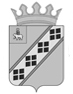 УПРАВЛЕНИЕ ОБРАЗОВАНИЯАДМИНИСТРАЦИИ ЧАСТИНСКОГО МУНИЦИПАЛЬНОГО РАЙОНАПРИКАЗс. Частые09.06.2017                                                                                            № 101О внесении изменений  в приказ Управления образования Администрации Частинского муниципального района «Об утверждении административного регламента предоставления муниципальной услуги «Прием заявлений, поставка на учет и зачисление детей в муниципальные образовательные организации, реализующие образовательные программы дошкольного образования» от 05.11.2014 № 145а         В целях реализации Федерального закона от 27.07.2010 № 210-ФЗ «Об организации предоставления государственных и муниципальных услуг», постановления  администрации Частинского муниципального района Пермского края от 13.12.2016 № 479 «Об утверждении перечней муниципальных услуг Частинского муниципального района»  ПРИКАЗЫВАЮ:Внести в приказ Управления образования Администрации Частинского муниципального района «Об утверждении административного регламента предоставления муниципальной услуги «Прием заявлений, поставка на учет и зачисление детей в муниципальные образовательные организации, реализующие образовательные программы дошкольного образования» от 05.11.2014 № 145а следующие изменения и дополнения:  1. Преамбулу приказа изложить в новой редакции:         В целях реализации Федерального закона от 27.07.2010 № 210-ФЗ «Об организации предоставления государственных и муниципальных услуг», постановления  администрации Частинского муниципального района Пермского края от 13.12.2016 № 479 «Об утверждении перечней муниципальных услуг Частинского муниципального района».2. В наименовании административного регламента слово «поставка» заменить на  «постановка».3. В пункте 3 приказа исключить слова «начальника  отдела муниципального задания».4. В пункте 1.3.2. слова «органом местного самоуправления муниципального образования «Частинский муниципальный район» заменить на «администрацией Частинского муниципального района».5. В пункте 2.9.1.после слов «статьей 88» добавить  слова « частями 5, 6 статьи 67».6. В пунктах 2.15.1.2.  и 3.6.7. слова «органом местного самоуправления» заменить на «администрацией Частинского муниципального района». 7. Приложение № 3 к административному регламенту предоставления муниципальной услуги «Прием заявлений, поставка на учет и зачисление детей в муниципальные образовательные организации, реализующие образовательные программы дошкольного образования» от 05.11.2014 № 145а «Заявление о  постановке ребенка на учет» изложить в новой редакции в соответствии с приложением № 1  к настоящему приказу.8. Приложение № 7 к административному регламенту предоставления муниципальной услуги «Прием заявлений, поставка на учет и зачисление детей в муниципальные образовательные организации, реализующие образовательные программы дошкольного образования» от 05.11.2014 № 145а «Заявление о зачислении ребенка в муниципальную образовательную организацию, реализующую образовательные программы дошкольного образования» изложить в новой редакции в соответствии с приложением № 2  к настоящему приказу.9. Приложение № 9 к административному регламенту предоставления муниципальной услуги «Прием заявлений, поставка на учет и зачисление детей в муниципальные образовательные организации, реализующие образовательные программы дошкольного образования» от 05.11.2014 № 145а «Заявление о зачислении ребенка в муниципальную образовательную организацию, реализующую образовательные программы дошкольного образования» изложить в новой редакции в соответствии с приложением № 3  к настоящему приказу.9. Контроль за выполнением настоящего приказа возложить на заместителя начальника Управления образования Пономарёву В.В.Начальник Управления образования                            Ю.Г. Григорьев